GS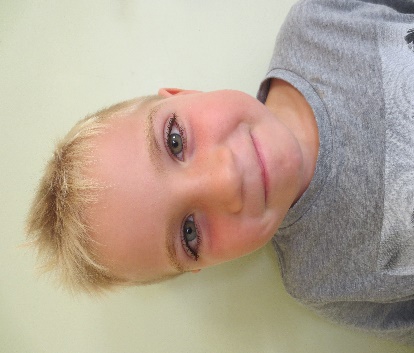 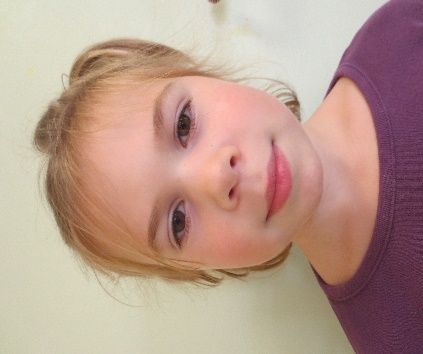 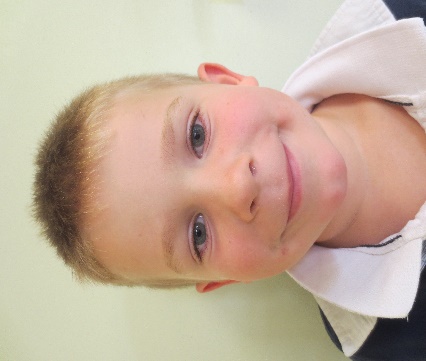       Noa                      Eléa                         Axel   Noa             Eléa              Axel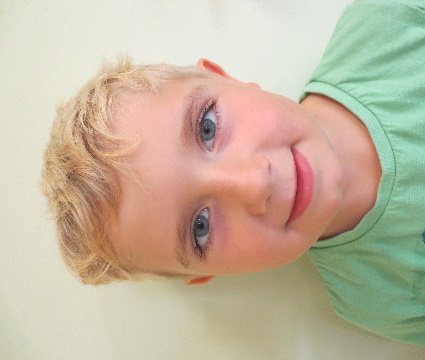 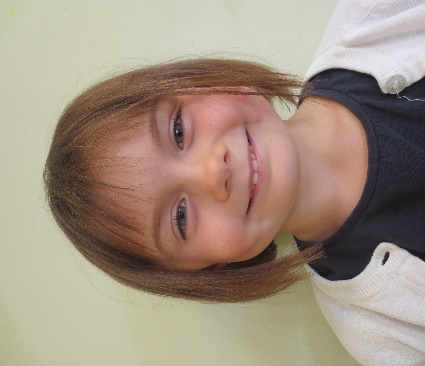 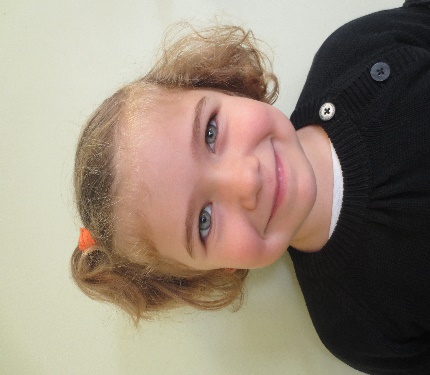       Aïden                  Angèle                     Juliette      Aïden          Angèle             Juliette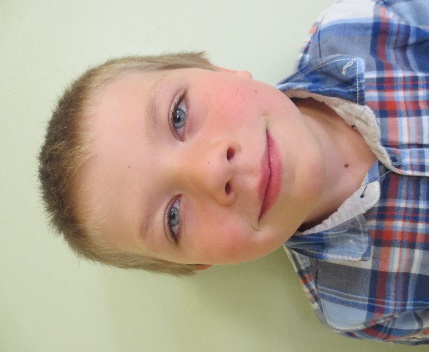 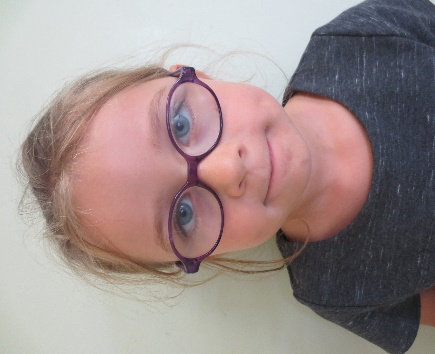 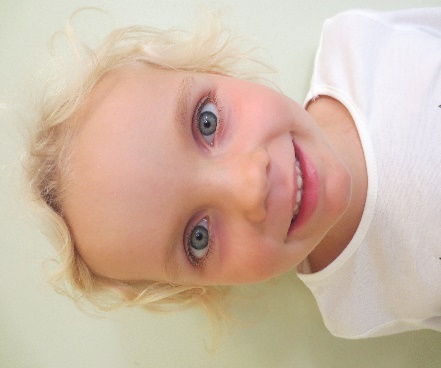       Martin               Noémie                 Noëline      Martin         Noémie           Noëline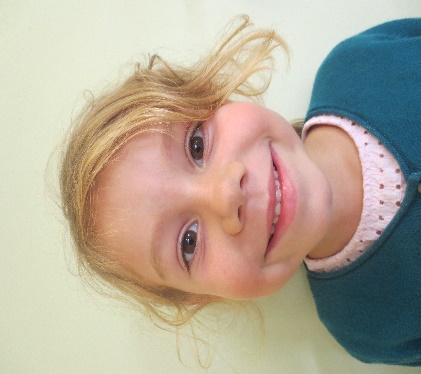 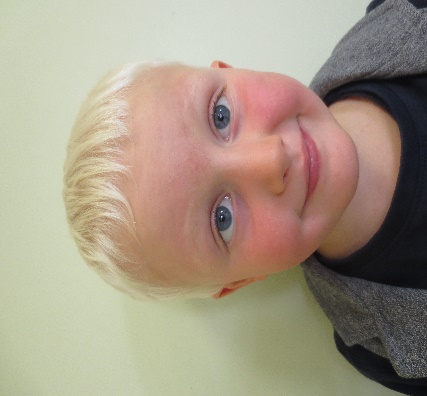 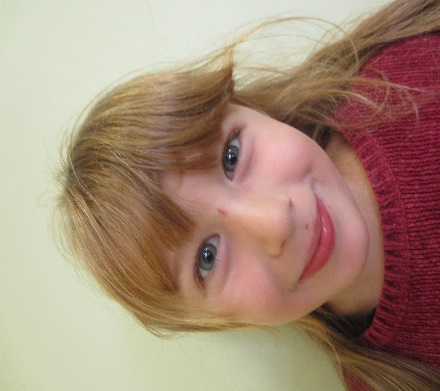    Valentine               Aoden                    Kim   Valentine         Aoden            KimPS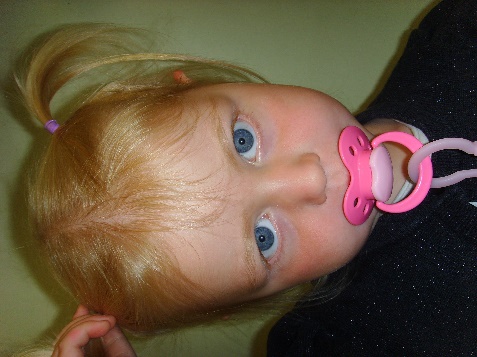 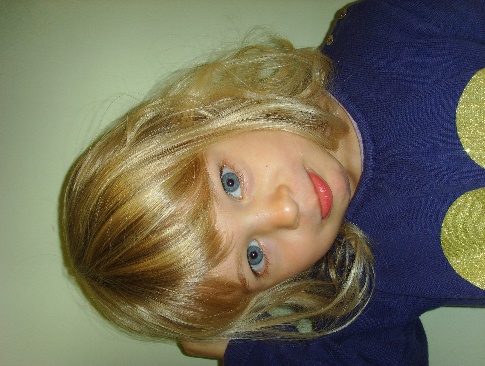 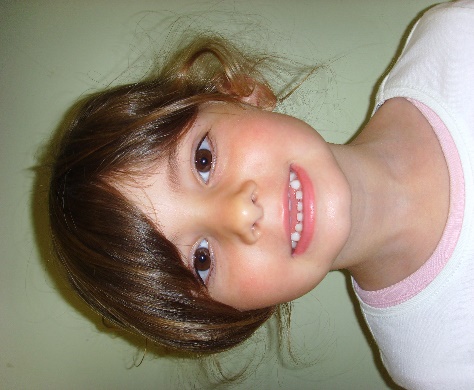      ZOE                JOY                    LEA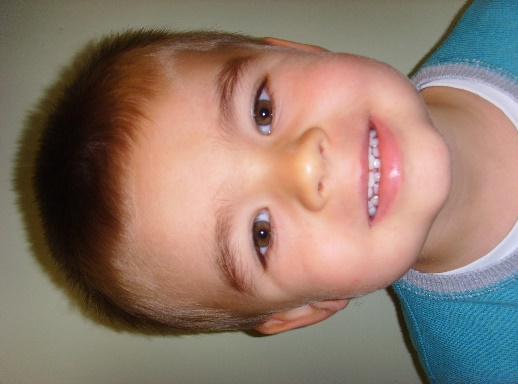 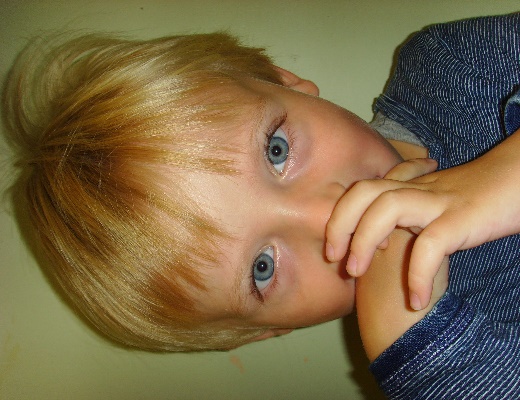 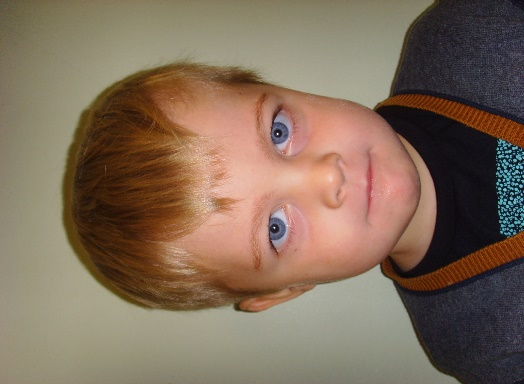   AXEL                ELIE                 JULESPS         ROMANE            OLLAN              BECCA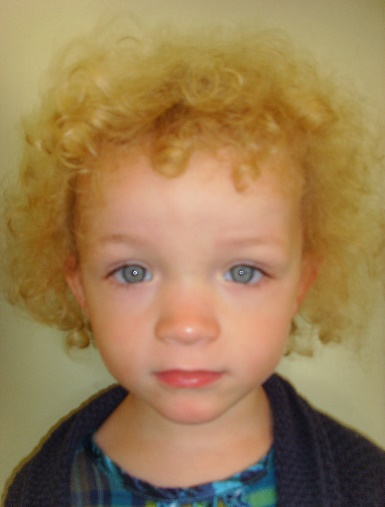 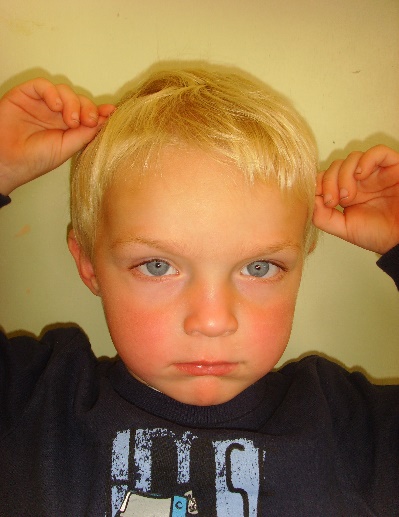 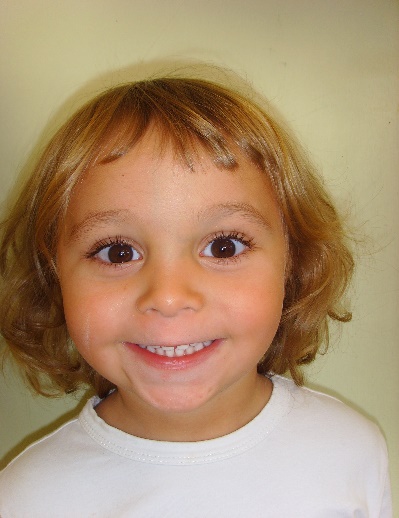 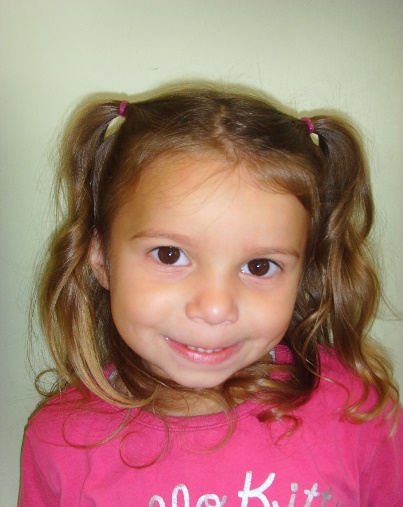 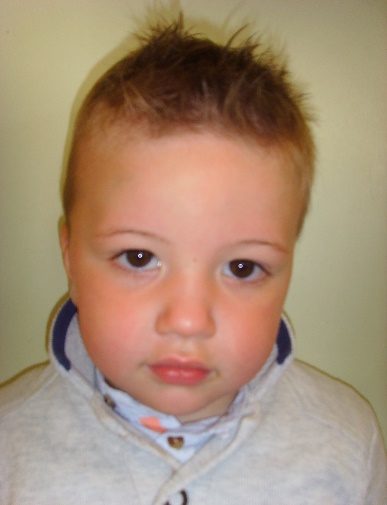 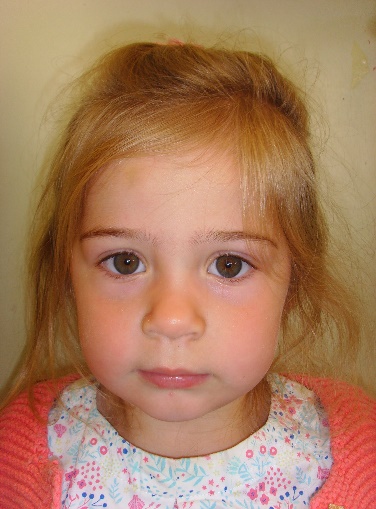   LANA                  JEAN             SOLINEPS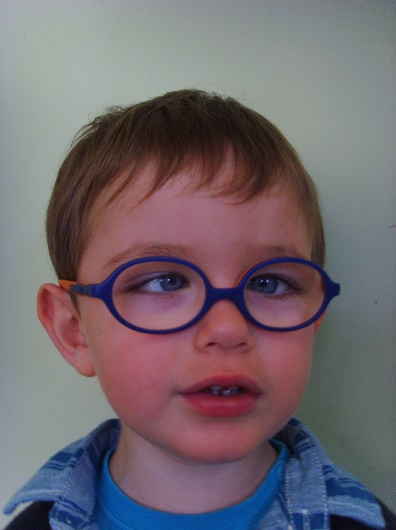 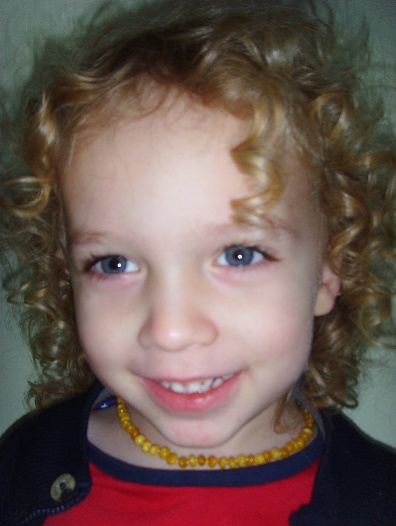    PIERRE                              YANN